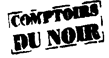 Chers amis,C’est presque déjà l’Été aux Comptoirs !Le mercredi 18 mai 2016  à 20h30 au Café de la MairieCyrille Andrieu-LacuLira des extraits du roman« La chauve-souris et la bougie », deGuillaumeauteur du blog « le dieu impatient »« Ces semaines où tout s'entrechoquait et se mélangeait comme dans le shaker d'un barman devenu fou, j'ai vibré comme si c'était la première, presque la seule fois de ma vie. J'étais enchanté, envoûté par cette danse féérique où tournoyaient les jours, les rêves, les peurs comme les élans de joie d'avoir effleuré quelques instants la beauté ou l'amour. » PréfaceIl est conseillé de commander sa consommation avant 20h30.Et toujours:Chapeau pour les artistes !